Аналитическая справкаМБОУ СОШ №12 г. Ессентукипо результатам работы по самоопределениюи профессиональной ориентации обучающихся.Современная  экономическая  и  политическая  обстановка  заставляет предъявлять все более высокие требования к индивидуальным психофизиологическим особенностям человека. Реформа российского общества предъявляет новые требования к системе образования: необходимо не только организовать образовательный процесс и дать знания, но и подготовить выпускника школы к жизни и профессиональной работе в новых экономических условиях.Современная ситуация в России, те проблемы, которые испытывают выпускники в профессиональном самоопределении заставляют по-новому взглянуть на организацию профориентационной работы в школе. Задача сегодняшнего дня — помочь учащимся не только выбрать профессию, но и научить их оценивать себя в контексте требований рынка труда. Старшеклассники должны владеть не только комплексом необходимых ЗУНов, но и обладать такими личностными качествами, позволившие бы им реализовать себя в профессиональном и социальном плане. Требования новых государственных образовательных стандартов позволяют рассматривать образовательный процесс в школе как условие и средство профессионального развития личности обучающегося, поскольку в нем осуществляется личностное и профессиональное самоопределение. В процессе обучения школьник, развивая свои способности, склонности и интересы, получает возможность самореализоваться в определенных областях деятельности, а следовательно строить жизненные планы и профессиональные перспективы. Правильный выбор профессионального будущего для молодого человека является основой самоутверждения в обществе, одним из главных решений в жизни.Существенное отличие современного понимания профориентационной работы заключается в ее нацеленности не на выбор конкретной профессии каждым учеником, а на формирование неких универсальных качеств у учащихся, позволяющих осуществлять сознательный, самостоятельный профессиональный выбор, быть ответственными за свой выбор, быть профессионально мобильными.Разобраться же, в какой именно сфере профессиональной деятельности они могут занять подобающее им место, дает возможность система профессиональной ориентации.Результаты мониторинга профессиональной ориентации обучающихся 6- 11 классов.Цель: определение профессиональных склонностей, способностей обучающихся 6-11 классов.Используемые психодиагностические методики:- методика Л. Йовайши в модификации Г. Резапкиной «Профессиональные склонности»; - методика «Матрица выбора профессии»; - дифференциально-диагностический опросник Климова; - тест-опросник «Мотивы выбора профессий» (С.С.Груншпун).Количество обучающихся, участвующих в диагностике: 189 человек.Результаты тестирования обучающихся 6 классов «Карта интересов»Результаты тестирования обучающихся 7-8 классов.Групповой диагностикой по методике Беннета в модификации Г.В. Резапкиной было охвачено 97 обучающихся 7-8 классов.Из всех обучающихся, прошедших тестирование можно выделить пять групп школьников: с высоким уровнем технических способностей  - 4%, с уровнем способностей выше среднего и средним, соответственно 40% и 49%. Уровень технических способностей ниже среднего и низкий показали 5% и 1% соответственно.Результаты тестирования обучающихся 9 классов.Результаты исследования показали, что в 9-х классах из 37 человек наибольшее количество выборов получили профессии направленности «человек-художественный образ» 13 (35%),  «человек-знаковая система» 15(40%) и «человек-человек» 1(2%) , соответственно, имеют ярко выраженную направленность к работе в этих сферах.Еще 5(13%)  подростков проявили ярко выраженную склонность к сфере «человек-техника», и 3(8%) -  к сфере «человек-природа».Результаты тестирования обучающихся 10-11 классов.Всего в тестировании приняли участие 35 испытуемых. Результаты исследований показали, что ярко выраженную профессиональную направленность продемонстрировали 12(34%) учащихся. Их выбор касается сферы материальных интересов - 4(11%) испытуемых, исследовательской сферы  - 3(9%) подростков, сферы физического труда и военного дела - 2(6%) учащихся, сферы работы с людьми - 2(6%) испытуемых, технической сферы - 1(3%) человек. У остальных подростков профессиональная направленность выражена средне. Наибольшее количество предпочтений получила сфера искусств – 33(94%) учащихся, сферы физического труда и военного дела – 32(91%) испытуемых, экономико-финансовая сфера и сфера материальных благ - 31(89%) подросток, сфера работы с людьми - 30(86%) испытуемых, исследовательская сфера -  30(86%) учеников, техническая сфера – 27(77%) – опрошенных. Как видно из приведенных данных, учащиеся со средней степенью выраженности профессиональных предпочтений проявляют почти равный интерес к нескольким направлениям деятельности.Наименее выбираемой оказалась техническая сфера, у 7(20%) учащихся интерес к этой профессиональной сфере выражен слабо.Сводная таблица результатов теста Л.А. Йовайши У большинства  подростков выбор профессии основывается на существующих в обществе стереотипах, что мешает найти себя в мире профессий и создает психологические трудности: 1. Расхождение понятий "работа" и "профессия". 2. Расхождение между оплачиваемостью работы и собственными интересами.Согласно результатам диагностики интерес обучающихся к рабочим специальностям, профессиям невелик.Для воспитания, социализации и духовно-нравственного развития в сфере трудовых и социально-экономических отношений используются: - познавательная, игровая, предметно-практическая, коммуникативная и другие виды деятельности; - формы занятий: профориентационное тестирование и консультирование, экскурсии на производство, встречи с представителями различных профессий, работниками и предпринимателями, формирование информационных банков, с использованием интерактивных форм, имитационных моделей, социальных тренажеров, деловых игр; - потенциал учебных дисциплин предметной области «Общественные науки», обеспечивающей ориентацию обучающихся в сфере трудовых и социально-экономических отношений.Школа осознает свою долю экономической ответственности перед страной, поэтому в  школе отрабатывается система профориентационной работы, которая связывает систему образования с экономической системой, потребности учащихся с их будущим. Для благополучия общества необходимо, чтобы каждый выпускник школы находил, возможно, более полное применение своим интересам, склонностям, не терял напрасно время, силы (да и средства) в поисках своего места в системе общественного производства, на котором мог бы принести наибольшую пользу и получить глубокое удовлетворение от своего труда.В школе профориентационная работа проводится под руководством заместителем директора по УМР, классными руководителями, школьным психологом, социальным педагогом, библиотекарем, медицинским работником, учителями-предметниками.Главные цели их деятельности по профориентации учащихся:оказания профориентационной поддержки учащимся в процессе выбора профиля обучения и сферы будущей профессиональной деятельности.выработка у школьников сознательного отношения к труду, профессиональное самоопределение в условиях свободы выбора сферы деятельности в соответствии со своими возможностями, способностями и с учетом требований рынка труда.Главные задачи их деятельности по профориентации учащихся: сформировать положительное отношение к труду; научить разбираться в содержании профессиональной деятельности; научить соотносить требования, предъявляемые профессией, с индивидуальными качествами; научить анализировать свои возможности и способности, (сформировать потребность в осознании и оценке качеств и возможностей своей личности).получение непротиворечивых данных о предпочтениях, склонностях и возможностях учащихся для разделения их по профилям обучения;обеспечение широкого диапазона вариативности профильного обучения за счет комплексных и нетрадиционных форм и методов, применяемых на уроках элективных курсов и в воспитательной работе;дополнительная поддержка некоторых групп школьников, у которых легко спрогнозировать сложности трудоустройства – учащихся коррекционных классов и школ и др.;выработка гибкой системы кооперации старшей ступени школы с учреждениями дополнительного и профессионального образования, а также с предприятиями города, региона. Основными направлениями профориентационной работе в школе являются:Профессиональная информация.Профессиональное воспитание.Профессиональная консультация.Профессиональная информация включает в себя сведения о мире профессий,  личностных и профессионально важных качествах человека, существенных для самоопределения, о системе учебных заведений и путях получения профессии, о потребностях общества в кадрах.Профессиональное воспитание включает в себя формирование склонностей и профессиональных интересов школьников. Сущность педагогической работы по профессиональному воспитанию заключается в том, чтобы побуждать учащихся к участию в разнообразных формах учебной и внеклассной работы, общественно-полезному и производственному труду, к активной пробе сил. Это позволяет на практическом опыте узнать и определить свои склонности и способности. Склонность развивается в процессе деятельности, а профессиональные знания успешно накапливаются при наличии профессиональных интересов. Важно, чтобы школьник пробовал себя в самых различных видах деятельности.Профессиональное консультирование - изучение личности учащегося и на этой основе выдача профессиональных рекомендаций. Профессиональная консультация чаще всего носит индивидуальный характер.Классный руководитель может использовать такие методы работы как наблюдение за деятельностью и развитием учащихся, изучение результатов их учебной и внеучебной деятельности, анкетирование, составление психолого-педагогических характеристик учащихся.Профессиональная ориентация - это многоаспектная система, включающая в себя просвещение, воспитание, изучение психофизиологических особенностей, проведение психодиагностики, организация элективных курсов, а также, что особенно важно, занятий по психологии. Это неслучайно, т. к. только на них происходит прямое воздействие на психику школьника через специально организованную деятельность общения. Т. о. можно выделить следующие аспекты: социальный, экономический, психолого-педагогический, медико-физиологический.Социальный аспект заключается в формировании ценностных ориентации молодежи в профессиональном самоопределении, где делается акцент на изучении требований к квалификации работника той или иной сферы.Экономический аспект - это процесс управления выбором профессии молодежи в соответствии с потребностями общества и возможностями личности (изучение рынка труда).Психологический аспект состоит в изучении структуры личности, формировании профессиональной направленности (способность к осознанному выбору).Педагогический аспект связан с формированием общественно значимых мотивов выбора профессии и профессиональных интересов.Медико-физиологический аспект выдвигает такие основные задачи как разработка критериев профессионального отбора в соответствии с состоянием здоровья, а также требований, которые предъявляет профессия к личности кандидата.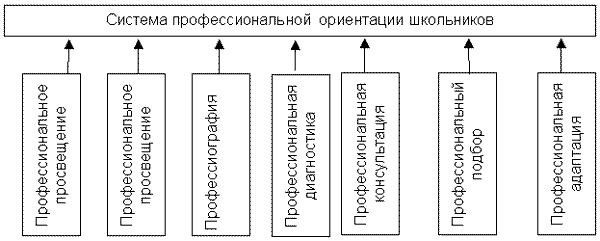 С учетом психологических и возрастных особенностей школьников можно выделить следующие этапы, содержания профориентационной работы в школе:1-4 классы: формирование у младших школьников ценностного отношения к труду, понимание его роли в жизни человека и в обществе; развитие интереса к учебно-познавательной деятельности, основанной на посильной практической включенности в различные ее виды, в том числе социальную, трудовую, игровую, исследовательскую.5-7 классы: развитие у школьников личностного смысла в приобретении познавательного опыта и интереса к профессиональной деятельности; представления о собственных интересах и возможностях (формирование образа «Я»); приобретение первоначального опыта в различных сферах социально-профессиональной практики: технике, искусстве, медицине, сельском хозяйстве, экономике и культуре. Этому способствует выполнение учащимися профессиональных проб, которые позволяют соотнести свои индивидуальные возможности с требованиями, предъявляемыми профессиональной деятельностью к человеку.8-9 классы: уточнение образовательного запроса в ходе факультативных занятий и других курсов по выбору; групповое и индивидуальное консультирование с целью выявления и формирования адекватного принятия решения о выборе профиля обучения; формирование образовательного запроса, соответствующего интересам и способностям, ценностным ориентациям. 10-11 классы: Обучение действиям по самоподготовке и саморазвитию, формирование профессиональных качеств в избранном виде труда, коррекция профессиональных планов, оценка готовности к избранной деятельности. Профориентационная работа в школе приносит пользу, так как к профориентационной работе привлечён весь коллектив школы, и соблюдаются следующие принципы:1. Систематичность и преемственность - профориентационная работа не ограничивается работой только  со старшеклассниками. Эта работа ведется с первого по выпускной класс.2. Дифференцированный и индивидуальный подход к учащимся в зависимости от возраста и уровня сформированности их интересов, от различий в ценностных ориентациях и жизненных планах, от уровня успеваемости.3. Оптимальное сочетание массовых, групповых и индивидуальных форм профориентационной работы с учащимися и родителями.4. Взаимосвязь школы, семьи, профессиональных учебных заведений, центров профориентации молодежи, службы занятости, общественных молодежных организаций.5. Связь профориентации с жизнью (органическое единство потребностями общества в кадрах).Объектом профориентационной деятельности является процесс социально-профессионального самоопределения человека.Содержание профориентации в условиях непрерывного образования.Решение задач профориентации осуществляется в различных видах деятельности уч-ся (познавательной, общественно полезной, коммуникативной, игровой, производительном труде).С этой целью ежегодно составляются школьные и городские планы работы по профориентации. Это направление прослеживается в плане каждого классного руководителя – раздел профориентация. Ответственными за профориентационную работу в школах являются заместители директоров по воспитательной работе. Помощь классным руководителям в организации этого блока работы также оказывают социальные педагоги, психологи, преподаватели-организаторы ОБЖ, учителя «Технологии». Тесные контакты школ с МУК, предприятиями, учебными заведениями профтехобразования, средними и высшими учебными заведениями, внешкольными учреждениями, территориальными центрами профориентации. Одной из составляющих сторон системы профориентации является диагностика профессиональной направленности учащихся 7-9 классов, которую проводят психологи. На основании этих данных дальнейшую работу с родителями и учащимися проводят классные руководители.Структура деятельности педколлектива по проведению профориентационной работы в школе.Координатор деятельности: заместитель директора по воспитательной работе в функции которого входят: выработка стратегии взаимодействия субъектов, ответственных за педагогическую поддержку самоопределения школьников с целью согласования и координации их деятельности;поддержание связей общеобразовательного учреждения с социальными партнерами, влияющими на самоопределение учащихся основной и старшей школы;планирование работы педагогического коллектива по формированию готовности учащихся к профильному и профессиональному самоопределению в соответствии с концепцией и образовательной программой общеобразовательного учреждения;осуществление анализа и коррекции деятельности педагогического коллектива по данному направлению (консультации учителей-предметников, классных руководителей по организации системы учебно-воспитательной работы, направленной на самоопределение учащихся: профпросвещение, профконсультирование, профдиагностика определение индивидуальной образовательной траектории;проведение педагогических советов, производственных совещаний по проблеме профильного и профессионального самоопределения старшеклассников;создание ученических производственных бригад, организация летней трудовой практики;организация участия одаренных детей в предметных олимпиадах разного уровня;организация системы повышения квалификации классных руководителей (тьюторов, кураторов), учителей-предметников, школьного психолога по проблеме самоопределения учащихся;осуществление контролирующих функций работы классных руководителей (тьюторов, кураторов), учителей-предметников, школьного психолога по проблеме профильного и профессионального самоопределения учащихся;организация занятий учащихся в сети предпрофильной подготовки и профильного обучения;курирование преподавания профориентационных курсов в ходе предпрофильной подготовки («Твоя профессиональная карьера») и профильного обучения («Технология профессионального успеха»).Выполняющие рекомендации координатора:Классный руководитель: опираясь на концепцию, образовательную программу и план воспитательной работы школы: составляет для конкретного класса (группы) план педагогической поддержки самоопределения учащихся, включающий разнообразные формы, методы, средства, активизирующие познавательную, творческую активность школьников;организует индивидуальные и групповые профориентационные беседы, диспуты, конференции;ведет психолого-педагогические наблюдения склонностей учащихся (данные наблюдений, анкет, тестов фиксируются в индивидуальной карте ученика);помогает обучающемуся проектировать индивидуальную образовательную траекторию, моделировать варианты профильного обучения и профессионального становления, осуществлять анализ собственных достижений, составлять собственный портфолио;организует посещение учащимися дней открытых дверей в вузах и средних профессиональных учебных заведениях;организует тематические и комплексные экскурсии учащихся на предприятия;оказывает помощь школьному психологу в проведении анкетирования, учащихся и их родителей по проблеме самоопределения;проводит родительские собрания по проблеме формирования готовности учащихся к профильному и профессиональному самоопределению;организует встречи учащихся с выпускниками школы — студентами вузов, средних профессиональных учебных заведений.Учителя-предметники: способствуют развитию познавательного интереса, творческой направленности личности школьников, используя разнообразные методы и средства: проектную деятельность, деловые игры, семинары, круглые столы, конференции, предметные недели, олимпиады, факультативы, конкурсы стенных газет, домашние сочинения и т.д.:обеспечивают профориентационную направленность уроков, формируют у учащихся общетрудовые, профессионально важные навыки;способствуют формированию у школьников адекватной самооценки;проводят наблюдения по выявлению склонностей и способностей учащихся;адаптируют учебные программы в зависимости от профиля класса, особенностей учащихся.Библиотекарь:  регулярно подбирает литературу для учителей и учащихся в помощь выбору профессии (по годам обучения) и профориентационной работе; изучает читательские интересы учащихся и рекомендует им литературу, помогающую в выборе профессии; организовывает выставки книг о профессиях и читательские диспуты-конференции на темы выбора профессии; обобщает и систематизирует методические материалы, справочные данные о потребностях региона в кадрах и другие вспомогательные материалы (фотографии, вырезки, схемы, проспекты, программы, описания профессий); регулярно устраивает выставки литературы о профессиях по сферам и отраслям (машиностроение, транспорт, строительство, в мире искусства и т.д) Социальный педагог: способствует формированию у школьников группы риска адекватной самооценки, поскольку, как правило, у таких детей она занижена;оказывает педагогическую поддержку детям группы риска в процессе их профессионального и жизненного самоопределения;осуществляет консультации учащихся по социальным вопросам;оказывает помощь классному руководителю в анализе и оценке социальных факторов, затрудняющих процесс самоопределения школьника.Школьный психолог: изучение профессиональных интересов и склонностей учащихсяосуществляет мониторинг готовности учащегося к профильному и профессиональному самоопределению через анкетирование учащихся и их родителей;проведение тренинговых занятий по профориентации учащихся;проводит беседы, психологическое просвещение для родителей и педагогов на тему выбора;осуществляет психологические консультации с учётом возрастных особенностей учащихся;способствуют формированию у школьников адекватной самооценки;приглашает родителей учащихся для выступлений перед учениками о своей профессии, привлекает их для работы руководителями кружков;оказывает помощь классному руководителю в анализе и оценке интересов и склонностей учащихся;создает базу данных по профдиагностике. Медицинский работник: используя разнообразные формы, методы, средства, способствует формированию у школьников установки на здоровый образ жизни;проводит с учащимися беседы о взаимосвязи успешности профессиональной карьеры и здоровья человека;оказывает консультации по проблеме влияния состояния здоровья на профессиональную карьеру;оказывает помощь классному руководителю, школьному психологу и социальному педагогу в анализе деятельности учащихся.Направления и формы работы.Организационно-методическая деятельность Работа координаторов по профориентационной работе с уч-ся.Методическая помощь учителям в подборке материалов и диагностических карт.Работа с учащимися Комплекс профориентационных услуг в виде профдиагностических мероприятий, занятий и тренингов по планированию карьеры;Консультации по выбору профиля обучения (инд., групп.).АнкетированиеОрганизация и проведение экскурсий (в учебные заведения, на предприятия)Встречи с представителями предприятий, учебных заведений.Работа с родителями проведение родительских собраний, (общешкольных, классных);лектории для родителей.индивидуальные беседы педагогов с родителями школьников;анкетирование родителей учащихся; привлечение родителей школьников для выступлений перед учащимися с беседами; привлечение родителей учащихся для работы руководителями кружков, спортивных секций, художественных студий, ученических театров, общественных ученических организаций; помощь родителей в организации профессиональных проб старшеклассников на предприятиях; помощь родителей в организации временного трудоустройства учащихся в каникулярное время; избрание родительского комитета школы из представителей родительских комитетов классов, наиболее активных родителей учащихся, готовых в сотрудничестве с учителями оказывать педагогическую поддержку самоопределения школьников;создание попечительского совета, включающего работников общеобразовательного учебного заведения, родителей учащихся, частных предпринимателей, оказывающих спонсорскую помощь школе, представителей шефских организаций и т.д.Как оценивать эффективность профориентации школьниковК основным результативным критериям и показателям эффективности профориентационной работы, прежде всего, относится; достаточная информация о профессии и путях ее получения. Без ясного представления о содержании и условиях труда в избираемой профессии школьник не сможет сделать обоснованного ее выбора. Показателем достаточности информации в данном случае является ясное представление им требований профессии к человеку, конкретного места ее получения, потребностей общества в данных специалистах.Следующий результативный критерий — потребность в обоснованном выборе профессии. Показатели сформированности потребности в обоснованном профессиональном выборе профессии — это самостоятельно проявляемая школьником активность по получению необходимой информации о той или иной профессии, желание (не обязательно реализуемое, но проявляемое) пробы своих сил в конкретных областях деятельности, самостоятельное составление своего профессионального плана.Результативным критерием является и уверенность школьника в социальной значимости труда, т. е. сформированное отношение к нему как к жизненной ценности. По данным исследований жизненных ценностей учащихся VIII—XI классов отношение к труду как к жизненной ценности прямо соотносится у них с потребностью в обоснованном выборе профессии.В качестве результативного критерия можно выделить также степень самопознания школьника. От того, насколько глубоко он сможет изучить свои профессионально важные качества, во многом будет зависеть обоснованность его выбора. При этом следует учитывать, что только квалифицированный специалист может дать школьнику достаточно полную и адекватную информацию о его профессионально важных качествах.Последний результативный критерий — наличие у учащегося обоснованного профессионального плана.Обоснованность профессионального выбора справедливо считается одним из основных критериев эффективности профориентационной работы. Критерий этот, однако, не самостоятелен, а обусловлен реализацией основных направлений профориентационной работы. Показателем обоснованности является умение соотносить требования профессии к человеку со знаниями своих индивидуальных особенностей, те из них, которые непосредственно влияют на успех в профессиональной деятельности, т. е. профессионально важные качества. Сформированность последних — дополнительный критерий обоснованности выбора профессии.В качестве процессуальных критериев эффективности профориентационной работы выделяются следующие: индивидуальный характер любого профориентационного воздействия (учет индивидуальных особенностей школьника, характера семейных взаимоотношений, опыта трудовых действий, развития профессионально важных качеств);направленность профориентационных воздействий прежде всего на всестороннее развитие личности (предоставление свободы в выборе профессии, создание возможности для пробы сил в различных областях профессиональной деятельности, пробуждение активности в самостоятельном выборе сферы профессиональной деятельности и определении профессионального плана).Планируемые результаты освоения программы профориентации.В результате освоения курса обучающийся научится:• ориентироваться в рынке труда и особенностях профессионального образования;• ориентироваться в профилях обучения;• ориентироваться в том, как изучаемые дисциплины могут быть применены в профессиональной деятельности;• ориентироваться в мире профессий: востребованные профессии и необходимые для этого компетенции;• ставить перед собой профориентационные цели, реализовывать их и при необходимости корректировать;• ориентироваться в требованиях, предъявляемых профессиями к физической форме и состоянию здоровья человека;• выбирать профиль обучения в соответствии с индивидуальными интересами и способностями;Обучающийся получит возможность научиться:• определять индивидуальные склонности и способности к изучению предметов различных профилей;• определять личностные особенности и анализировать их с точки зрения выбора области профессиональной деятельности;• выстраивать индивидуальный образовательный маршрут;• выстраивать индивидуальный профессиональный маршрут.В области личностных результатов программа способствует:1) повышению уровня готовности обучающихся к выбору профиля обучения и к профессиональному самоопределению с учётом личностных особенностей и возможностей рынка труда;2) формированию ответственного отношения к учению, готовности и способностей обучающихся к саморазвитию и самообразованию на основе мотивации к обучению и познанию, формирование уважительного отношения к труду, развитие опыта участия в социально значимом труде;3) формированию целостного мировоззрения, соответствующего современному уровню развития науки и общественной практики;4) формированию осознанного, уважительного и доброжелательного отношения к другому человеку, его мнению, мировоззрению, гражданской позиции, готовности и способности вести диалог с другими людьми и достигать в нём взаимопонимания;5) освоению социальных норм, правил поведения, ролей и форм социальной жизни в группах и сообществах, включая взрослые и социальные сообщества; участию в общественной жизни в пределах возрастных компетенций с учётом региональных, социальных и экономических особенностей;6) развитию компетентности в решении проблем на основе личностного выбора, формирование осознанного и ответственного отношения к собственным поступкам;7) формированию коммуникативной компетентности в общении и сотрудничестве со сверстниками, детьми старшего и младшего возраста, взрослыми в процессе образовательной, общественно полезной, учебно-исследовательской, творческой и других видов деятельности.План профориентационной работыЦель профориентационной работы: профессиональное самоопределение школьников при выборе жизненного пути. Подготовка обучающихся к осознанному выбору профессии в соответствии с их особенностями, психофизиологическими данными и потребностями рынка труда. Формирование у обучающихся положительной мотивации к трудовой деятельности.Главные задачи деятельности по профориентации учащихся: формировать положительное отношение к труду; научить разбираться в содержании профессиональной деятельности; научить соотносить требования, предъявляемые профессией, с индивидуальными качествами; научить анализировать свои возможности и способности, (сформировать потребность в осознании и оценке качеств и возможностей своей личности).оказывать всестороннюю помощь школьникам в решении профессионального самоопределения;содействовать формированию самостоятельного и осознанного выбора старшеклассниками профессий с учетом их ценностных ориентаций, способностей и возможностей, жизненных планов и перспектив.Участники: Профориентационная подготовка – учащиеся 1 – 11 классов. Содержание плана работы: План работы реализуется в процессе обучения, внеклассной, внешкольной деятельности в условиях взаимодействия школы с другими социальными структурами: семьей, профессиональными учебными заведениями, предприятиями, учреждениями.Профориентационная работаПрофориентационная работа в школе проводится с целью оказания профориентационной поддержки учащимся в процессе выбора профиля обучения и сферы будущей профессиональной деятельности; выработки у школьников профессионального самоопределения в условиях свободы выбора сферы деятельности, в соответствии со своими возможностями, способностями и с учетом требований рынка труда, с целью создания условий для осознанного профессионального самоопределения учащихся. Для решения этой задачи используются формы и методы организации учебно-воспитательной деятельности, соответствующие возрастным особенностям учащихся. Профессиональная ориентация включает в себя следующие компоненты: профессиональное просвещение, развитие профессиональных интересов и склонностей. Профориентационная работа в школе осуществляется также и в системе внеклассных, общешкольных мероприятий.План мероприятий на 2022-2023 уч. год в целях оказания профориентационной поддержки самоопределения старшеклассниковДоля педагогических сотрудников, имеющих повышение квалификации по сопровождению профессионального самоопределения обучающихся составляет      2,5    %, Ситько Наталья Анатольевна прошла повышение квалификации в АНО «Центр непрерывного развития личности и реализации человеческого потенциала» по дополнительной профессиональной программе «Организационно - методическое обеспечение профессиональной деятельности педагога-новигатора в рамках реализации Всероссийского проекта «Билет в будущее» в объеме 72 ак. часа в 2021 годуВ конкурсе лучших практик профессионального самоопределения участие принимали.Доля обучающихся 6-11 классов, охваченных профориентационными мероприятиямисоставляет - 100%.Количество обучающихся 6-11 классов, имеющих индивидуальный образовательный маршрут по профессиональному самоопределению составляет – 52 человека.Количество обучающихся, охваченных дополнительными общеразвивающими программами по направлениям: - научно-техническое; - естественнонаучное; - художественное; - физкультурно-спортивное; - социально-педагогическое; - туристско-краеведческое составляет – 75%.Доля обучающихся, выбравших для сдачи ЕГЭ предметы в соответствии с профилем составляет -100%Доля выпускников 9 и 11 классов поступивших по профилю обучения составляет:- в профессиональные образовательные организации -    65 %- в образовательные организации высшего образования -   86   %Доля обучающихся 6-11 классов, прошедших профдиагностику в проекте «Билет в будущее» составляет -     152 чел. 36  %.Доля обучающихся 6-11 классов, прошедших профессиональные пробы в проекте «Билет в будущее» составляет   84 чел  20 %.Доля обучающихся 6-11 классов, принявших участие в открытых онлайн-уроках на платформе «ПроеКТОриЯ» составляет - 100%.Информация по реализации плана мероприятий по профессиональной ориентации обучающихся обучающихся инвалидов в 2022-2023 учебном году.(В МБОУ СОШ №12 обучающихся с ОВЗ нет)Цель: создание эффективной системы профессионального сопровождения детей-инвалидов в соответствии с их способностями, интересами и запросами рынка труда.Задачи:- сформировать положительное отношение к себе, осознание своей индивидуальности применительно к реализации себя в будущей профессии;- расширить представления обучающихся о современном «рынке профессий»;-помощь обучающимся в решении актуальных задач развития, обучения, социализации: трудности в учёбе, проблемы с нарушениями эмоционально-волевой сферы, проблемы взаимоотношений со сверстниками, педагогами, родителями.Доля педагогических сотрудников (в том числе тьюторов, психологов) в разрезе образовательных организаций, прошедших повышение квалификации по профориентационной работе с обучающимися с ОВЗ и инвалидностью - 35 чел.-80%Мероприятия профориентационной направленности для обучающихся с инвалидностьюКоличество обучающихся с инвалидностью, прошедших участие в чемпионатах по профессиональному мастерству среди инвалидов и лиц с ограниченными возможностями здоровья «Абилимпикс»- участие не принимали.Количество обучающихся с инвалидностью, получивших консультацию по профессиональному самоопределению - 7 человек.Количество обучающихся с инвалидностью прошедших профдиагностику и имеющих индивидуальные образовательные маршруты по профессиональному самоопределению - 7 человек. Получили рекомендации от школьного педагога - психолога.Количество обучающихся с инвалиднистью, прошедших профдиагностику в проекте «Билет в будущее» в разрезе муниципальных образований – 2 человека.Количество выпускников  с инвалидностью 2022-2023 учебного года, зачисленных на программы профессиональной подготовки – 1 человек.Осуществление взаимодействия МБОУ СОШ №12 с учреждениями (предприятиями), образовательными организациями СПО и ВПО. Количество договоров о взаимодействии по профессиональному самоопределению с учреждениями (предприятиями) – 1 Договор с СГПИ о целевом обучении по образовательным программам высшего образования.Количество мероприятий профориентационной направленности, проведенных на базе учреждений (предприятий) или с участием представителей работодателей -  16 образовательно-просветительских мероприятий: Пятигорский институт (филиал) Северо-Кавказского федерального университета- 9-11 кл. 126 чел.Пятигорский техникум торговли, технологий и сервиса- 7,8 кл. - 24 чел, Исторический парк Россия моя история- 20 чел- 8 кл., Колледж Пятигорского института (филиал) СКФУ- 20 чел. 7,8 кл., Ставропольский аграрный университет- 9-11 кл.- 126 чел., Ставропольский государственный педагогический университет- 8-11 – 190чел., Колледж экономики, сервиса и предпринимательства- 9-е- 74 чел.,Частное профессиональное образовательное учреждение «Северо-Кавказский многопро-фильный техникум» –100 чел. Колледж Ставропольский государственный медицинский университет – 10,11 кл. – 52 чел. Ессентукский колледж управления, бизнеса и права –  9–11 кл. –126 чел.Ессентукский филиал государственного бюджетного профессионального образовательного учреждения «Пятигорский техникум торговли, технологий и сервиса», – 8–11 кл. – 200 чел.Государственное образовательное учреждение начального профессионального образования «Профессиональное училище № 56 –  8, 9кл – 150 чел, Кисловодский государственный многопрофильный техникум – 8–9 кл. – 145 чел. Государственное бюджетное профессиональное образовательное учреждение «Лермонтовский региональный многопрофильный колледж» – 9–е кл. – 74 чел., Государственное бюджетное профессиональное образовательное учреждение «Железноводский художественно-строительный техникум имени казачьего генерала В.П. Бондарева»т – 8, 9 кл. – 20 чел;Филиал Голицынского пограничного института ФСБ России – 20 чел. В 2022–2023 учебном году обучающиеся школы Машукова Виктория и Лупонос Софья приняли участие в региональном отборочном этапе Всероссийского конкурсе научно-технологических проектов «Большие вызовы». Руководители: учитель биологии Ястребова Т. П, заместитель директора по УВР Григорян О. В.  В результате – обучающаяся 10Б класса Лупонос Софья стала призером регионального этапа.Соответствие профессиональных  предпочтений обучающихся потребностям рынка труда региона.Количество профилей в общеобразовательных организациях и их соответствие потребностям рынка труда – в школе 1 универсальный профиль  с углубленным изучением математики, русского языка, экономики.Количество обучающихся, принявших участие в мероприятиях центров занятости населения – ежегодные ярмарки вакансий, дни правовой помощи населению, оказание работниками ЦЗН помощи обучающимся в профессиональном самоопределении – 60 чел.Количество выпускников 9, 11 классов 2021/2022 учебного года, заключивших договор на целевое обучение в ПОО и ОО ВО – 2 человека.В мероприятиях в рамках реализации федерального проекта «Профессионалитет» не принимали участия.Количество участников муниципальных конкурсов профориентационной направленности – 30 человек.Количество участников региональных конкурсов профориентационной направленности – 2 обучающихся. Ответственный за профориентационную работу             Стрепетова Н.А.Заместитель директора по ВР                                          Двурекова Н.А.№Наименование параметраНаименование параметраНаименование параметраКоличество человекКоличество человекКоличество человекКоличество человекКоличество человекПроцентное соотношение испытуемыхПроцентное соотношение испытуемых№Наименование параметраНаименование параметраНаименование параметраПоказавших ярко выраженную склонностьПоказавших ярко выраженную склонностьПоказавших склонностьПоказавших склонностьПроцентное соотношение испытуемыхПроцентное соотношение испытуемых1.1.Количество учащихся, проходивших диагностику2020202020100%100%100%22Количество учащихся, со слабо выраженным профессиональными интересами2222210%10%10%3.3.Количество учащихся, со склонностями к физике и математике--11---5%4.4.Количество учащихся, со склонностями к химии и биологи11225%5%5%10%5.5.Количество учащихся, со склонностями к радиотехнике и электронике221110%10%10%5%6.6.Количество учащихся, со склонностями к механике и конструированию--22---10%7.7.Количество учащихся, со склонностями к географии и геологии11225%5%5%10%9.9.Количество учащихся, со склонностями к литературе и искусству336615%15%15%30%10.10.Количество учащихся, со склонностями к истории и политике11445%5%5%20%11.11.Количество учащихся, со склонностями к педагогике и медицине11445%5%5%20%12.12.Количество учащихся, со склонностями к предпринимательству и домоводству336615%15%15%30%13.13.Количество учащихся, со склонностями к спорту и военному делу334415%15%15%20%№Сфера деятельностиСлабая направ.Средняянаправ.Яркаянаправ.1Сфера искусств2(6%)33(94%)-2Техническая сфера7(20%)27(77%)1(3%)3Сфера работы с людьми3(9%)30(86%)2(6%)4Исследовательская сфера2(6%)30(86%)3(9%)5Сфера физического труда, спорта и военного дела1(3%)32(91%)2(6%)6Сфера материальных интересов-31(89%)4(11%)№Содержание деятельностиСрокиОтветственныеОрганизационная работа в школеОрганизационная работа в школеОрганизационная работа в школеОрганизационная работа в школе1.Обновление и оформление информационных стендов по профессиональной ориентации  сентябрь, октябрь 2022зам. директора по ВР2.Проведение анализа результатов профориентации за прошлый год (вопросы трудоустройства и поступления в профессиональные учебные заведения  выпускников IX, XI кл.)сентябрь, октябрь 2022зам. директора по ВРкл. руководители 9,11 классов3.Сопоставление и обсуждение плана профориентационной работы на новый учебный год.  сентябрь, октябрь 2022зам. директора по ВР кл. руководители4.Проведение классных часов «Моя будущая профессия» Анкетирование учащихсясентябрь 2022 9–10клзам. директора по ВР учитель технологии кл. руководители5.Пополнение библиотечного фонда литературой по профориентации и трудовому обучению.в теч. годазав. библиотекой6.Организация работы предметных, художественных кружков и кружков декоративно-прикладного творчества.сентябрь, октябрь 2022зам директора.по ВР педагоги ДО7.Введение элективных курсов и факультативов. сентябрь 2022Руководители ООзам. директора по ВР8.Вовлечение уч-ся в общественно-полезную деятельность в соответствии с  познавательными и профессиональными интересами.в теч.годакл. руководители9.Осуществление взаимодействия с учреждениями дополнительного образования,  учреждениями культуры, ВУЗами, центром занятости.в теч. годазам. директора по ВРучитель технологии10.Обновление стенда «Профессии и человек»октябрь  2022зам. директора по ВР11.Организация участия в днях открытых дверей  для обучающихся в учреждениях профессионального образования, расположенных на территории городав теч. годазам. дир. по ВРучитель технологии12.Организация встреч на базе ОУ с представителями учебных заведений СПО и ВПО  с целью формирования у обучающихся профессионального самоопределенияв теч. годазам. дир. по ВРучитель технологииРабота с педагогическими кадрами.Работа с педагогическими кадрами.Работа с педагогическими кадрами.Работа с педагогическими кадрами.1.Разработать рекомендации классным руководителям по планированию профориентационной работы с учащимися различных возрастных групп. сентябрь, октябрь 2022школьный психолог2.Проведение методических советов и объединений классных руководителей с рассмотрением вопросов профориентационной работы. «Подготовка учащихся к компетентному выбору профессии», «Психологическая и социальная обусловленность выбора профессии старшеклассниками»; «Методы работы с родителями по вопросу выбора профессии»; «Профориентация в процессе изучения основ наук».в теч. годазам. директора по ВРучитель технологии кл. руководители школьный психолог3.Организовать для педагогов профконсультации по изучению личности школьника. «Исследование готовности учащихся к выбору профессии», «Изучение личностных особенностей и способностей учащихся», «Изучение склонностей и интересов», «Изучение профессиональных намерений и планов учащихся»в теч. года5-6кл7-8кл9-11клшкольный психолог4.Консультирование обучающихся 9-х -11-х классов и их родителей. Оказание помощи в выборе профессиив теч. года 9, 10, 11 клруководители ОО5.Отчёт классных руководителей, руководителей кружков о проделанной работев теч. годазам. директора по ВР педагоги ДОкл. руководители6.Подготовка рекомендаций  кл. руководителям по учету профессиональной направленности уч-ся в педагогичес-ком процессе.в теч. годашкольный психолог7.Участие в семинаре-практикуме для педагогов «Мир профессий»апрель Управление образования8.Проведение классных часов профориентационной направленностив теч. годакл. руководители 9.Координация  деятельности учителей, школьного  психо-лога и других специалистов, по профориентационной работе.в теч. годазам директора  по ВР Работа с родителямиРабота с родителямиРабота с родителямиРабота с родителями1.Проведение родительских собраний по вопросам профориентации школьников, по вопросам получения целевых направлений для поступления в ВУЗыоктябрь-ноябрьУправление образова-ния, руководители ОО2.Проводить индивидуальные консультации с родителями по вопросу  выбора профессий учащимисяв теч. годашкольный психолог кл. руководители3.Организовать встречи учащихся с их родителями  с  представителями различных профессий.в теч. годакл. руководители учителя-предметники4.Привлекать родителей к участию в проведении экскурсий уч-ся  на предприятия и учебные заведения.в теч. годакл. руководители учителя-предметники5.Подготовка рекомендаций родителям по возникшим проблемам профориентации. Проведение индивидуаль-ных консультаций с родителямив теч. годашкольный психолог6.Проведение родительских собраний для родителей учащихся 9-х и 11-х классов «Анализ рынка труда и востребованности профессий в крае»в теч. годазам. дир. по ВРкл. руководители школьный психологРабота с учащимисяРабота с учащимисяРабота с учащимисяРабота с учащимися1.Проведение урока, посвященного проблеме выбора профессиисентябрь 2022     9 клРуководители ООкл. руководители2.Организация тестирования и анкетирования уч-ся  с целью выявления профнаправленности.в теч. года9-11 клшкольный психолог3.Проведение опроса по выявлению проблем уч-ся по профориентации (анкетирование).сентябрь9-11 клшкольный психолог4.Проведение кл. часов по данному направлению (согласно возрастным особенностям) «Моя будущая профессия»сентябрь9-11 клкл. руководители5.Беседы по профориентации учащихся школв теч. года9-11 клкл. руководителишкольный психолог6.Организация предметных декад (по направлениям), олимпиад в теч. годаРуководители ОО зам. директора по ВР кл. руководители7.Ознакомительные экскурсии на предприятия городасентябрь – ноябрь 2022 Руководители ОО зам. директора по ВР кл. руководители8.Организация и проведение встреч с представителями различных профессий.в теч. года9-11 клкл. руководители учителя-предметники учитель технологии9.Организация экскурсий и встреч со специалистами “Центра занятости”.в теч. года9-11 клРуководители ОО зам. директора по ВР учитель технологии10.Проведение мероприятий профориентационной направ-ленности для обучающихся с ОВЗ и инвалидностьюв теч. года9-11 клкл. руководителишкольный психолог11.Обеспечение участия старшеклассников в днях открытых дверей учебных заведений 9-11 кл.зам. директора по ВР,  кл. руководители12.Организация встречи обучающихся с представителями СКФУ г. Пятигорск (ул. Матвеева 35б    8(928)353-33-31)декабрь9-11 клРуководители ОО зам. директора по ВР учитель технологии13.Организация работы  предметных, художественных кружков и кружков декоративно-прикладного творчества.в теч. годаРуководители ООзам. директора по ВР педагоги ДО14.Организация встречи обучающихся с представителями ГБПОУ техникум торговли, технологий и сервиса  г. Пятигорск (ул. Университетская 41  8(906)467-64-99)  ноябрь 20229-11 клРуководители ОО зам. директора по ВР учитель технологии15.Ознакомительные экскурсии на предприятия городасентябрь, ноябрь 20228-9 клРуководители ОО зам. директора по ВР16. Создание сети взаимодействия с учреждениями дополнительного образования для обучения учащихся школыв теч.годаРуководители ООзам. директора по ВР17.Проведение школьных и городских родительских собраний по вопросам профориентации школьников, по вопросам получения целевых направлений для поступления в ВУЗы  октябрь-ноябрь 2022 родители обуч-ся 8-11 клУправление образова-ния, руководители ОО18.Организация встречи обучающихся с представителями колледжа Управления бизнеса и права г. Ессентуки (ул. Ермолова 2   8(87934)6-12-63)ноябрь9-11 клРуководители ОО зам. директора по ВР учитель технологии19.Проведение диагностики по выявлению интересов уч-сяв теч.года9-11 клшкольный психолог20.Проведение информационной недели для выпускников школ. Встречи с представителями ВУЗов Ставропольско-го краяноябрь, декабрь8-11 кл, Управление образованияРуководители ОО21.Индивидуальные консультации по профессиям для обучающихся школ городав теч.года 9-11 клРуководители ОО22.Проведение видео презентаций «Мир профессий»в теч.года5-11клзам. директора по ВР кл. руководителиучитель технологии23.Беседа «Профессия медицинского работника – одна из самых гуманных на земле»в теч.года9-11клУправление образованияРуководители ОО24.Проведение информационной недели «Мир профессий» для выпускников школ и их родителейфевраль 9-11 клУправление образованияРуководители ОО25.Профориентационное тестирование обучающихся 8-9   классовв теч.года8-9 клРуководители ООшкольный психолог26.Посещение дня открытых дверей в ГКУ «Центр занятости населения» г. Ессентукиапрель9-11 клзам. директора по ВР и по УВРкл. руководители 27.Организация комплексных экскурсий школьников на предприятия городамай 2023 Руководители ОО28.Изучение читательских интересов школьников, обсуждение книг, имеющих профориентационное значение.в теч.года5-11 клзав. библиотекой29.Организация результативной работы по обеспечению поступления выпускников в ВУЗы Ставропольского края по договорам о целевом обучениив теч.года11 клРуководители ООзам. директора по ВР и по УВРкл. руководители 30.Мониторинг эффективности профориентационной работы в ОУ. Составление отчёта о профориентационной работе в ОУ.май, июньзам. директора по ВР и по УВРкл. руководители учитель технологии№п/пНаименование мероприятияДата проведенияОтветственные1.Осуществление взаимодействия с учреждениями дополнительного образования, учреждениями культуры, Центром занятостиПостоянноПедагог-психолог, классный руководитель2.Индивидуальные консультации с родителями детей инвалидов по вопросу выбора профессий обучающимисяВ течение годаПедагог-психолог, классный руководитель3.Организация встреч обучающихся, их родителей с представителями различных профессийАпрель-майКлассный руководитель, ответственный за профориентацию4.Привлечение родителей к участию в проведении экскурсий обучающихся на предприятия и в учебные заведенияВ течение годаКлассный руководитель, ответственный за профориентацию5.Проведение родительских собраний на темы: 1. «Роль семьи в профессиональном самоопределении»,2. «Как найти работу?»3. «Куда пойти работать?»4. «О разных формах получения образования»5. В рамках дня открытых дверей – единое родительское собрание,6. «Анализ рынка труда и востребованности профессий в регионе»октябрьноябрьдекабрьфевральапрельмайКлассный руководитель, ответственный за профориентацию, педагог-психолог6.Подготовка рекомендаций родителям по возникшим проблемам профориентации.В течение годаПедагог-психолог7.Проведение предпрофильной подготовки для учащихся 9 классовМарт-апрельЗаместитель директора УВР, педагог-психолог, классный руководитель8.Проведение экскурсий на предприятия, в учебные заведенияВ течение годаОтветственный за профориентационную работу, классный руководитель9.Проведение классных часов профессиональной направленности согласно возрастным особенностям «Мой выбор»В течение годаКлассный руководитель10.Осуществление индивидуальных и групповых консультаций обучающихсяПо мере необходимостиПедагог-психолог, классный руководитель11.Организация и проведение встреч с представителями различных профессий.В течение годаОтветственный за профориентационную работу, классный руководитель12.«Технология успешного поиска работы». Встреча детей-инвалидов с представителями центра занятостиВ течение годаОтветственный за профориентационную работу, классный руководитель13.Обеспечение участия обучающихся в днях открытых дверей учебных заведенийВ течение годаКлассные руководители14Обеспечение участия обучающихся в работе Ярмарки вакансий с целью знакомства с учебными заведениями и рынком трудаАпрельКлассные руководители15.Изучение читательских интересов обучающихся, обсуждение книг, имеющих профориентационное значениеВ течение годаБиблиотекарь, классный руководитель1.Проведение урока, посвященного проблеме выбора профессиисентябрь 2022 годаРуководители ООкл. руководители2.Организация тестирования и анкетирования уч-ся  с целью выявления профнаправленности.в теч. годашкольный психолог3.Проведение опроса по выявлению проблем уч-ся по профориентации (анкетирование).сентябрь2022школьный психолог4.Проведение кл. часов по данному направлению (согласно возрастным особенностям) «Моя будущая профессия»сентябрь2022кл. руководители5.Беседы по профориентации учащихся школв теч. годакл. руководителишкольный психолог6.Организация предметных декад (по направлениям), олимпиад в теч. годаРуководители ОО зам. директора по ВР кл. руководители7.Ознакомительные экскурсии на предприятия городасентябрь – ноябрь 2022 годаРуководители ОО зам. директора по ВР кл. руководители8.Организация и проведение встреч с представителями различных профессий.в теч. годакл. руководители учителя-предметники учитель технологии9.Организация экскурсий и встреч со специалистами «Центра занятости»в теч. годаРуководители ОО зам. директора по ВР учитель технологии10.Проведение мероприятий профориентационной направ-ленности для обучающихся с инвалидностьюв теч. годакл. руководителишкольный психолог11.Обеспечение участия в днях открытых дверей учебных заведений в теч. годазам. директора по ВР  кл. руководители12.Организация встречи обучающихся с представителями СКФУ г. Пятигорск (ул. Матвеева 35б    8(928)353-33-31)декабрь2022Руководители ОО зам. директора по ВР учитель технологии13.Организация работы  предметных, художественных кружков и кружков декоративно-прикладного творчества.в теч. годаРуководители ООзам. директора по ВР педагоги ДО14.Организация встречи обучающихся с представителями ГБПОУ техникум торговли, технологий и сервиса  г. Пятигорск (ул. Университетская 41  8(906)467-64-99)  ноябрь 2022Руководители ОО зам. директора по ВР учитель технологии15.Ознакомительные экскурсии на предприятия городасентябрь, ноябрь 2022Руководители ОО зам. директора по ВР16. Создание сети взаимодействия с учреждениями дополнительного образования для обучения учащихся школыв теч.годаРуководители ООзам. директора по ВР17.Проведение школьных и городских родительских собраний по вопросам профориентации школьников, по вопросам получения целевых направлений для поступления в ВУЗы  октябрь-ноябрь 2022 родители обуч-ся Управление образования, руководители ОО18.Организация встречи обучающихся с представителями колледжа Управления бизнеса и права г. Ессентуки (ул. Ермолова 2   8(87934)6-12-63)ноябрьРуководители ОО зам. директора по ВР учитель технологии19.Проведение диагностики по выявлению интересов уч-сяв теч.годашкольный психолог20.Проведение информационной недели для выпускников школ. Встречи с представителями ВУЗов Ставропольско-го краяноябрь, декабрь2022Управление образованияРуководители ОО21.Индивидуальные консультации по профессиям для обучающихся школ городав теч.годаРуководители ОО22.Проведение видео презентаций «Мир профессий»в теч.годазам. директора по ВР кл. руководителиучитель технологии23.Беседа «Профессия медицинского работника – одна из самых гуманных на земле»в теч.годаУправление образованияРуководители ОО24.Проведение информационной недели «Мир профессий» для выпускников школ и их родителейфевраль 2023Управление образованияРуководители ОО25.Профориентационное тестирование обучающихся 8-9   классовв теч.годаРуководители ООшкольный психолог26.Посещение дня открытых дверей в ГКУ «Центр занятости населения» г. Ессентукиапрель 2023зам. директора по ВР и по УВРкл. руководители 27.Организация комплексных экскурсий школьников на предприятия городамай 2023 годаРуководители ОО28.Изучение читательских интересов школьников, обсуждение книг, имеющих профориентационное значение.в теч.годазав. библиотекой29.Организация результативной работы по обеспечению поступления выпускников в ВУЗы Ставропольского края по договорам о целевом обучениив теч.годаРуководители ООзам. директора по ВР и по УВРкл. руководители 30.Мониторинг эффективности профориентационной работы в ОУ. Составление отчёта о профориентационной работе в ОУ.май, июнь 2023зам. директора по ВР и по УВРкл. руководители учитель технологии